Environmental PolicyFortec Distribution Network Limited recognises that every organisation has a responsibility to the environment and is committed to establishing environmental management as an organisational priority.Working towards the principle of sustainable development our organisation will endeavour to address their environmental impacts in the following ways:Adhere to relevant legislations and regulations, work to pertinent and best codes of practice and regularly review for continual improvement.Develop our Carbon Management program to reduce energy consumption and emissions of greenhouse gases from out operation, thus reducing our impact in climate change.Investigate fuel use, route planning and best design of vehicles across the fleet and introduce a study into employee and business travel to become more efficient and minimise emissions reducing our impact on climate change. Consider the best use of raw materials, using recycled/recyclable products where applicable.Continue to minimise waste through material re-use and recycling.Promote environmental awareness at all levels of the company and encourage appropriate actions by all employees.Liaise with suppliers, customers and contractors to improve Environmental Management at all levels of the Supply Chain.Fortec Distribution Network Limited is being a valued member of the communities it serves and intends to do that by committing to continual improvement in this area.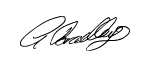 Adrian Bradley	Managing Director